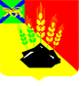 ДУМАМИХАЙЛОВСКОГО  МУНИЦИПАЛЬНОГОРАЙОНАс. Михайловка22.07.2021г.	            № 107О внесении дополнения в решение Думы Михайловского муниципального района от 27.11.2019г. № 428 «Об утверждении структуры администрации Михайловскогомуниципального района»В соответствии с Федеральным законом Российской Федерации от 06.10.2003 № 131-ФЗ «Об общих принципах организации местного самоуправления в Российской Федерации», национальным стандартом Российской Федерации ГОСТ Р 22.7.01.-2021 «Безопасность в чрезвычайных ситуациях. Единая дежурно-диспетчерская служба. Основные положения», в целях исполнения пункта 2 раздела II решения КЧС при Правительстве Приморского края от 03.06.2021 № 46 «Об отдельных вопросах организации деятельности единых дежурно-диспетчерских служб муниципальных образований Приморского края», руководствуясь Уставом Михайловского муниципального района Приморского края, Дума Михайловского муниципального района                                               РЕШИЛА:1. Внести в решение Думы Михайловского муниципального района от 27.11.2019 № 428 «Об утверждении структуры администрации Михайловского муниципального района» следующее дополнение:Структуру администрации Михайловского муниципального района  дополнить пунктом 15 следующего содержания:«15. Отдел единая дежурно-диспетчерская служба».      2. Настоящее решение вступает в силу с 01 августа 2021 года.Председатель Думы Михайловскогомуниципального района                                                            Н.Н. Мельничук